HTML TEST RUBRIC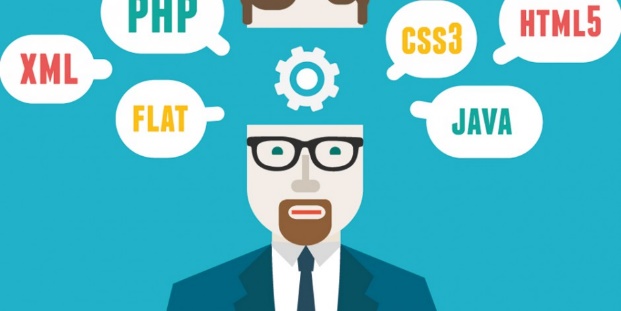 THEME: THE INCREDIBLES*Make sure you save your .txt and .html documents to your web folder and all images to the images folder**save as testWhen you are done,  type your name at the bottom of your codePrintPick up printout and label your code (circle where the code for your title is and put a “1” to the right of it—do the same for 2-10)Turn in on blue chairnumberWHAT DO I NEEDNOTESPOINTS1TITLE CENTERED DIFFERENT FONTLARGER FONT SIZETHE FOLLOWING FONTS WILL WORK:COOKIEMONSTERFUNSIZEDBETTER TOGETHER DEMOLITTLE SNORLAXBURRITOFLOWERS POWERSTEFANIE DOTSALGERIANPOPLAR STD52BACKGROUND COLOR USING HTML COLOR PICKER53PICTURE CENTERED ONE LINE BELOW TITLE—SIZED CORRECTLY54HORIZONTAL LINE CENTERED ONE LINE BELOW FIRST PICTURE55PICTURE centeredMAKE SURE THE PICTURE SIZE WORKS56Hyperlink below first pictureHyperlink text, size, and color must be different57PICTURE centeredMAKE SURE THE PICTURE SIZE WORKS58HYPERLINK below second pictureHyperlink text, size, and color must be different59Picture centeredMAKE SURE THE PICTURE SIZE WORKS510HYPERLINKHyperlink text, size, and color must be different5